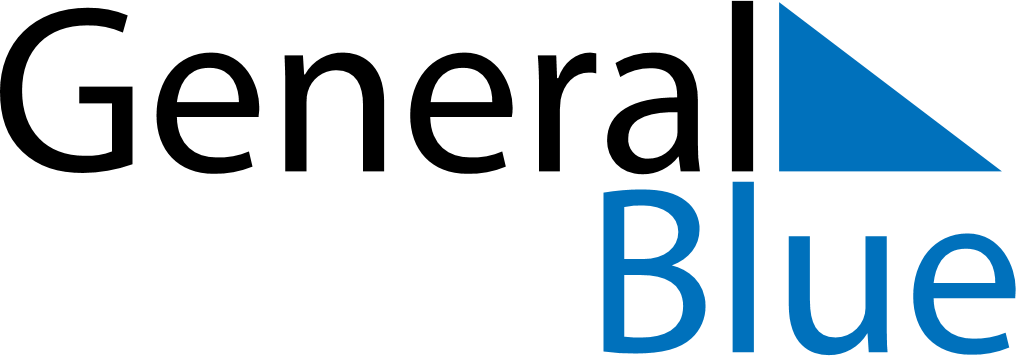 November 2024November 2024November 2024Saint BarthelemySaint BarthelemySundayMondayTuesdayWednesdayThursdayFridaySaturday12All Saints’ Day345678910111213141516Armistice Day1718192021222324252627282930